  Rosslyn Hill Unitarian Chapel 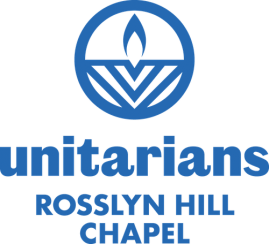  Annual General MeetingOn Zoom at 4pm Sunday March 20th 2022(Please log in at 15.50 to avoid delays in the waiting room and enable a prompt start). For any voting, we will use the ‘raise hand’ function/icon which can be accessed under 'Reactions' or 'Participants' depending on your version of Zoom. 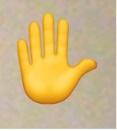 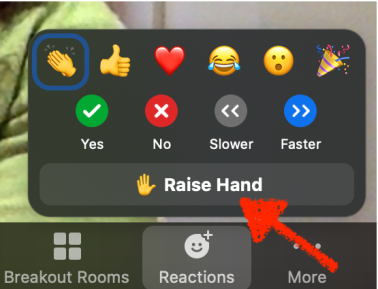 See Zoom doc for more instructions.   Agenda16:00 		1.Devotional
16:05 		2. Welcome and introduction to the meeting (Chair) 16:10 		3. Establish a Quorum (Secretary)
16:15 		4. Approval of minutes of March 2021 AGM
16:20 		5. Chair’s report
16:35		6.  Presentation & Questions on the committee reports16:50		8. Presentation of Financial accounts for approval 
17:00		9.  Election of Board members (Trustees)
17:05		10. Election of Elders
17:10 		11. Endorsement of GA delegates/ LDPA rep confirmation. 17:15		12 Roof Renovations Report by Ryan Bunce, Lead ConsultantBSc(Hons) DipProjMan PGDipCHE MRICS FRSA13 Vote on Roof Renovations Proposal17:25		12. Any other business 17:30		13.  Close of MeetingRight to Light issue needs to be actioned in 2025